Контрольно-счетный органМуниципального образованияДзержинский район663700 Красноярский крайДзержинский район с.Дзержинское ул.Ленина 15тел. 89029223146e-mail:   yury.safronov.59@mail.ruЗАКЛЮЧЕНИЕ на проект решения Михайловского сельского советаДзержинского района Красноярского края 
«О внесении изменений в решение 
от 26 декабря 2022 года № 33-93р «О бюджете Михайловского сельсовета на 2023 год и на плановый период 2024 -2025 годов» 05 июня  2023 года                                                                                          №201.Основание для проведения экспертизы: Федеральный закон от 07.02.2011 № 6-ФЗ "Об общих принципах организации и деятельности контрольно-счетных органов субъектов Российской Федерации и муниципальных образований", п.  раздел  решение Дзержинского районного совета депутатов от 19.01.2016  №4-28 "О создании Контрольно-счётного органа Дзержинского района красноярского края2.Цель экспертизы: оценка финансово - экономических обоснований на предмет обоснованности расходных обязательств бюджета муниципального образования Михайловского сельский сельсовет, проекта решения Михайловского сельсовета «О внесении изменений в решение от 26 декабря 2022 года №33-93р «О бюджете Михайловского сельсовета на 2023 год и на плановый период 2024 -2025 годов»,3.Предмет экспертизы: проект решения Михайловского «О внесении изменений в решение от 26 декабря 2022 года №33-93р «О бюджете Михайловского сельсовета на 2023 год и на плановый период 2024 -2025 годов»,,материалы и документы финансово-экономических обоснований       указанного проекта в части, касающейся расходных обязательств     муниципального образования Михайловского сельсовет. 1.Общая частьпроект решения Михайловского «О внесении изменений в решение от 26 декабря 2022 года №33-93р «О бюджете Михайловского сельсовета на 2023 год и на плановый период 2024 -2025 годов»,,с приложениями № 1, 4, 5, 6, 8 (далее – проект Решения), пояснительной запиской к проекту Решения представлен на экспертизу в Контрольно-счетный орган Дзержинского района 29 мая  2023 года.Представленным проектом Решения предлагается изменить основные характеристики бюджета муниципального образования, утвержденные решением Михайловского «О внесении изменений в решение от 26 декабря 2022 года №33-93р «О бюджете Михайловского сельсовета на 2023 год и на плановый период 2024 -2025 годов»,, (далее – утвержденный бюджет), к которым, в соответствии с п. 1 ст. 184.1 БК РФ, относятся общий объем доходов, общий объем расходов и дефицит бюджета.Проектом Решения вносятся изменения в основные характеристики бюджета на 2023 год,  в том числе:- доходы бюджета по сравнению с уточненным бюджетом увеличиваются на сумму 2318272,00 руб. или на 26,8% за счет увеличения безвозмездных поступлений С учетом планируемых изменений поступления доходов в бюджет составят 10961922,00 руб.  - расходы бюджета увеличиваются на сумму 2318272,00 руб. за счет прочих безвозмездных поступлений и остатков бюджетных средств на начало года или на 26,3% от уточненных бюджетных ассигнований.С учетом планируемых изменений расходов  бюджета составят 11108130,31 руб.  - дефицит бюджета составил на сумму 146208,31 руб.Основные характеристики бюджета муниципального образования на 2024 и 2025 годы проектом Решения не изменяются.Общий анализ изменений основных характеристик бюджета муниципального образования Михайловский сельский совет на 2023- 2025 год приведен в таблице 1:Таблица 1 руб.2.Расходы  бюджета муниципального бюджета на 2023 годС учетом планируемых изменений расходы составят 11108130,31 руб. или 26,3 % к фактическому запланированному на 2023 год Дополнительные ассигнования предусматриваются по 4 разделам из 17 разделов, подразделов классификации расходов бюджета. Вносимые изменения в бюджетные ассигнования 2023 года по всем разделам классификации расходов представлены в Таблице № 2                                                                                                              Таблица № 2 руб.Кардинальных изменений в структуре расходных обязательств муниципального образования Михайловский сельсовет на 2023 год проектом не предусматривается. Корректировка бюджета предполагает сохранение расходных обязательств на приоритетных направлениях, определенных еще на этапах формирования принятия  бюджета. Выводы:1. Проект Решения внесен на рассмотрение совета депутатов Михайловского сельсовета в сроки, установленные законодательством Российской Федерации.2. Проектом Решения планируется изменение основных характеристик бюджета муниципального образования Михайловский сельсовет, к которым, в соответствии с п.1 ст. 184.1 БК РФ, относятся общий объем доходов, общий объем расходов и дефицит бюджета:на текущий 2023 финансовый год доходы увеличиваются на 2318272,00 руб.(26,8%), расходы бюджета увеличиваются на 2318272,00руб. (26,3%).  в плановом периоде 2024-2025 годов изменение основных характеристик бюджета муниципального образования Михайловский сельсовет не предполагается.3. Корректировка бюджетных ассигнований предполагает сохранение расходных обязательств на приоритетных направлениях, раннее утвержденных в бюджете Михайловского сельсовета.4. Дефицит бюджета муниципального образования Михайловский  сельсовет составляет 146208,31 руб. Объем указанных изменений  соответствует объему остатков средств на счетах по учету Михайловского сельсовета бюджета 5. В проекте Решения соблюдены ограничения, установленные бюджетным Кодексом Российской Федерации.По итогам экспертизы проекта Решения О внесении изменений в решение «О бюджете Михайловского сельсовета от 26 декабря 2022 года №33-93р «О бюджете Михайловского сельсовета на 2023 год и на плановый период 2024 -2025 годов»,Замечания и предложения отсутствуют.Внешняя проверка проекта решения  подтвердила достоверность основных показателей бюджета Михайловского сельского совета Дзержинского  района.  Контрольно-счётный орган Дзержинского района считает, что проект  бюджета Михайловского сельского совета Дзержинского района  может быть рассмотрен на заседании Совета депутатов Михайловского сельского совета Дзержинского района.Председатель Контрольно-счётногооргана Дзержинского района Красноярского края                                                                        Ю.П.СафроновОсновные характеристики бюджета муниципального образования Михайловский сельсовет на 2023 годОсновные характеристики бюджета муниципального образования Михайловский сельсовет на 2023 годОсновные характеристики бюджета муниципального образования Михайловский сельсовет на 2023 годОсновные характеристики бюджета муниципального образования Михайловский сельсовет на 2023 годОсновные характеристики бюджета муниципального образования Михайловский сельсовет на 2024 годОсновные характеристики бюджета муниципального образования Михайловский сельсовет на 2024 годОсновные характеристики бюджета муниципального образования Михайловский сельсовет на 2024 годОсновные характеристики бюджета муниципального образования Михайловский сельсовет на 2024 годОсновные характеристики бюджета муниципального образования Михайловский  сельсовет на 2025 годОсновные характеристики бюджета муниципального образования Михайловский  сельсовет на 2025 годОсновные характеристики бюджета муниципального образования Михайловский  сельсовет на 2025 годОсновные характеристики бюджета муниципального образования Михайловский  сельсовет на 2025 годУтверждено решением о бюджете на 2023год Предусмотрено проектомАбсолютное значение Темпы роста (снижения) (%)Утверждено решением о бюджете на 2024год Предусмотрено проектомАбсолютное значение Темпы роста (снижения) (%)Утверждено решением о бюджете на 2025год Предусмотрено проектомАбсолютное значение Темпы роста (снижения) (%)Доходы всего8643650,0010961922,002318272,0026,8%7588556,007588556,0000,00%7632683,007632683,0000,00%Расходы всего8789858,3111108130,312318272,00 26,3%7588556,007588556,0000,00%7632683,007632683,0000,00%Объем дефицита/ профицита  146208,3100000000РазделНаименованиебюджетные ассигнования на 2023 годбюджетные ассигнования на 2023 годДинамикаДинамика№п\пРазделНаименованиеуточненные решением о бюджете от 26.12.2022             № 33-93р с учетом изменений согласно представленного проектаСумма%12345610100Общегосударственные вопросы5735840,315831749,31%20102Функционирование высшего должностного лица субъекта российской Федерации и муниципального образования1021034,651053207,59%3  0104Функционирование Правительства Российской Федерации,высших исполнительных органов государственной власти субъектов Российской Федерации , местных администраций4656904,664720640,72%40106Средства передаваемые бюджету муниципального района соглашениями26901,0026901,00  %50107Обеспечение проведения выборов и референдумов6  0111Резервные фонды30000,0030000,00%70113Другие общегосударственные вопросы1000,001000,00%70200Национальноя оборона125143,00125143,00%80203Мобилизационная и войсковая подготовка125143,00125143,00%90300Национальная безопасность и правоохранительная деятельность645835,00765835,00%100309Защита населения и территории от чрезвычайных ситуаций природного и техногенного характере%110310Пожарная безопасность645835,00765835,00%120400Национальная экономика.1306450,002450450,00%130409Дорожное хозяйство(дорожные фонды)1304291,002448291,00%140412Другие вопросы в области национальной экономики2159,002159,00150500Жилищно-коммунальное хозяйство962900,001921263,00%160502Коммунальное хозяйство206000,00158500,00%170503Благоустройство756900,001762763,00%180800Культура13690,0013690,00%Межбюджетные трансферты, передаваемые бюджетам муниципальных образований на осуществление части полномочий по решению вопросов местного значения в соответствии с заключенными соглашениями%190801Обеспечение деятельности подведомственных учреждений 13690,0013690,00%ВСЕГО8789858,3111108130,31423369,316,5%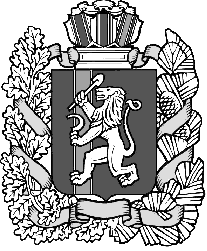 